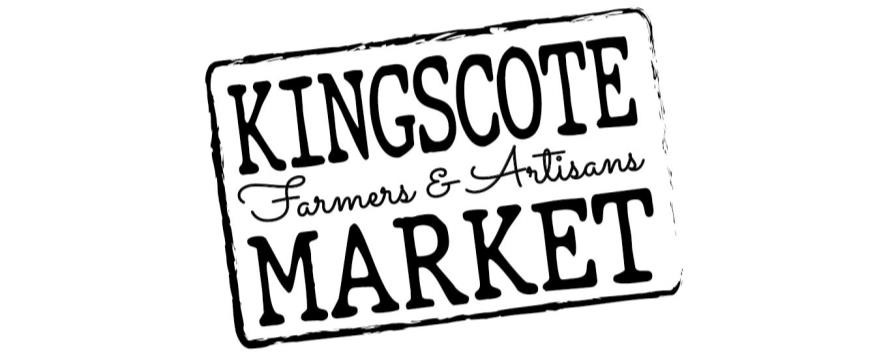 2022/23 Stall Holder Application to Trade (effective as of August 2022) By completing this form, you acknowledge your understanding of a stallholders expectations as stated in the Kingscote Farmers & Artisan Market Constitution as well as Rules and Responsibilities involved. Name of Applicant *…………………………………………………………………....................................... Business/Trading Name* .……………………………………………………………………………………… Registered Business Name ……………………………..………   ABN:………………..……………………Facebook & Instagram addresses……………………………………………………………………………… Business Address/Location* …………………………………………………………………………………… Postal Address ….……………………………………………………………………………………………….. Website (if applicable) …..……………………………………………………………………………………… Email* …………………………………………………………….   Phone* …………………………….. *Information marked with asterix is required to process application Product/s for sale (all that are applicable): Please give a brief description of what items you plan to sell at the Kingscote Farmers & Artisan Market:…………………………………………………………………………………………………………………………..………………………………………………………………………………………………………………………..………………………………………………………………………………………………………………………..………………………………………………………………………………………………………………………..……………………………………………………………………………………………………………CIRCLE WHERE APPLICABLE: How regularly do you plan to have a stall? 	[ Every Market ]    	 [ Once a Month ]       	[ Occasionally ]  Do you require Power? (see Rules & Responsibilities for further information) 	[ YES ]  	[ NO ]Do you have your own insurance?   	 	[ YES ] 	[ NO ]  If yes please provide further details and attach certificate of currency:  ..……………………………………. Do you require a vehicle to stay on your allocated stall site? 	 	[ YES ]        	[ NO ] If yes please provide further details: …………………………………………………………………………. What date do you plan to have your first stall at the Kingscote Farmers & Artisan Market: __ /__ /__ If you are selling a food product of any kind, have you: Completed a “Food Business Notification Form” and submitted this to Council?  YES / NO Completed a “Temporary Food Premises Form” and submitted this to Council?  YES / NO Had your kitchen inspected and certified by Council? 	 	  	             YES / NO *NOTE: As of 25 August 2022, It is no longer a requirement that all stallholders are required to be financial members of the Kingscote Farmers & Artisan Market, but Members will receive a reduced stallholder fee compared to Non-member stallholder fees.STALL HOLDER DECLARATION: I understand that this application does not guarantee me a stall site at the Kingscote Farmers & Artisan Market and that I will receive confirmation once it has been reviewed by the KFAM Committee I have read and understood the Rules & Regulations and Constitution.  I agree that, should my application be accepted, my approval to occupy a stall at the market is conditional on my compliance with these Rules & Regulations and that my application can be cancelled should I not adhere to these I confirm that the information I have provided is true and accurate and understand that this information will be used for the Kingscote Farmers & Artisan Market administration Applicant Name  ………………………………………………………… Signature…………………………………. Stall Name ………………………………………………………………....   Date __ / __ / __ PLEASE COMPLETE THIS FORM, and EMAIL or POST BACK A COPY   Food - Artisan (pre-packaged/made)  Food - Artisan (Prepared on site)  Food - Fresh Produce/Honey  Food - Preserves  Food - Small Goods  Food - Meat/Diary  Beverages    Arts  Craft  Services (ie hairdresser, facepainting,etc)  Other:………………………..  Other: ……………………… OFFICE USE ONLYDate Received: …………………..Processed By: …………………..Date Approved/notified: …………..……..